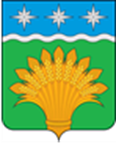 КЕМЕРОВСКАЯ ОБЛАСТЬ - КУЗБАСССовет народных депутатов Юргинского муниципального округапервого созыватридцать второе заседаниеРЕШЕНИЕот 27 января 2022 года № 176-НАОб установлении размера ежемесячного денежного вознаграждения председателя Ревизионной комиссии Юргинского муниципального округаВ соответствии с Федеральным законом от 06.10.2003 № 131-ФЗ «Об общих принципах организации местного самоуправления в Российской Федерации», Постановлением Правительства Кемеровской области-Кузбасса от 22.12.2021 №767 «Об установлении нормативов формирования расходов на оплату труда депутатов, выборных должностных лиц местного самоуправления, осуществляющих свои полномочия на постоянной основе, и муниципальных служащих», статьей 43 Устава Юргинского муниципального округа, Совет народных депутатов Юргинского муниципального округа РЕШИЛ:1. Установить размер ежемесячного денежного вознаграждения председателю Ревизионной комиссии Юргинского муниципального округа в размере 33 235 рублей с начислением районного коэффициента.2. Установить в расчете на год 13 денежных вознаграждений.3. Считать утратившим силу решение Совета народных депутатов Юргинского муниципального округа от 23.12.2021 №171-НА «Об установлении размера ежемесячного денежного вознаграждения председателя Ревизионной комиссии Юргинского муниципального округа».4. Настоящее решение опубликовать  в газете «Юргинские ведомости» и разместить в информационно-телекоммуникационной сети «Интернет» на официальном сайте администрации Юргинского муниципального округа. 5. Настоящее решение вступает в силу после его официального опубликования и распространяет свое действие на отношения, возникшие с 01.01.2022.6. Контроль за исполнением настоящего решения возложить на постоянную комиссию Совета народных депутатов по социальным вопросам, правопорядку и соблюдению законности.Председатель Совета народных депутатовЮргинского муниципального округа                                                     И. Я. БережноваГлава Юргинского муниципального округа		                             Д. К. Дадашов27 январь 2022 годаРасчет размера денежного вознаграждения председателяРевизионной комиссии Юргинского муниципального округа(с 01.01.2022г исходя из ЛБО на 2022 год)Начальник учетно-финансовой службыадминистрации Юргинского муниципального округа                                       А.П. Солдатова №                                п/пНаименование показателяРасчетСумма                               в руб.1Размер денежного вознаграждения (без учета РК)            33 235,00   2Районный коэффициент 30%стр.2 = (стр.1 * 30%)               9 970,50   3Начисление с учетом РК:стр.3 = (стр.1 + стр.2)            43 205,50   4Итого на годстр.4 = (стр.3 * 12мес.)          518 466,00   5Материальная помощьстр.5 = (стр.3)            43 205,50   6средний к отпуску                                                     1/12 от материальной помощистр.6 = (стр.5 / 12мес.)               3 600,46   7Всегостр.7 = (стр.4 + стр.5 + стр.6)          565 271,96   8Налоги 30,2%стр.8 = (стр.7 * 30,2%)          170 712,13   9ФОТ на 2022гстр.9 = (стр.7 + стр.8)          735 984,09   Утвержденные ЛБО на 2022гУтвержденные ЛБО на 2022г          736 000,00   